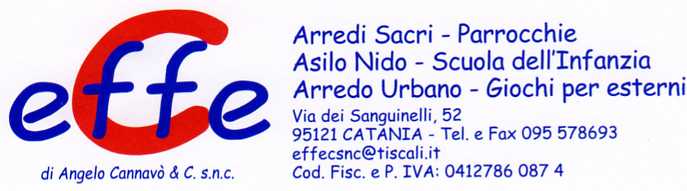 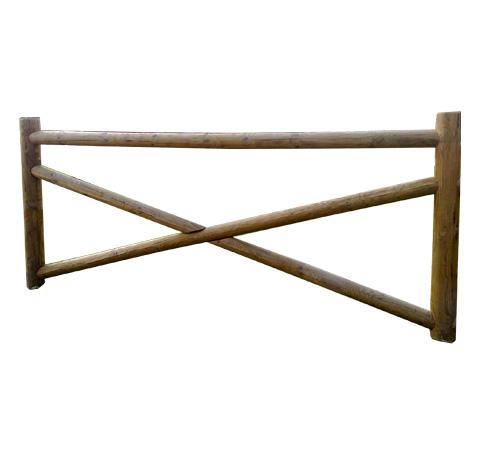 Descrizione:Recinzione in legno di pino nordico composta da:- Montanti cilindrici Ø 12 x 150 cm con testa concava,posti all’interasse di 250 cm.- Traverse 2 pali Ø 8 cm disposti a croce di S.Andrea.- Corrimano superiore Ø 8 cm.Altezza finita fuori terra 110 cm.Categoria :StaccionateCodice: EP02096